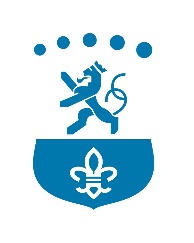 Aanmeldformulier cursus Politiek Actief in RoermondVoor- en achternaam: Adres:Postcode en plaats: Telefoon:E-mail: Kruis aan indien van toepassing: 	ondergetekende is in de gelegenheid om deel te nemen aan de cursusavonden op 28 april, 10 mei, 	20 mei, 26 mei en 3 juni 2021.	wordt de cursus vanwege Corona niet fysiek gegeven maar vindt deze digitaal plaats, dan kan 	ondergetekende helaas niet deelnemen en verzoekt ondergetekende om hem/haar op een 	reservelijst te plaatsen voor als de cursus op een later moment nog eens gegeven zou worden. 	ondertekende beschikt over een laptop of tablet en is digitaal vaardig zodat hij/zij ook kan 	deelnemen als de cursus -vanwege Corona- digitaal gegeven zou worden.Opmerkingen/vragen: Datum: Handtekening:Stuur of mail het volledig ingevulde formulier naar: per post: Gemeente Roermond, Jos Vervuurt, Postbus 900, 6040 AX Roermondper mail: josvervuurt@roermond.nl